Задания для дистанционного обучения на 3 четверть 2021-2022 годапо истории искусства и скульптуре3 класс11 – 15 января 2020 г.Оценки выставляются каждую неделю!!!= ИСТОРИЯ ИСКУССТВА =Ребята! ЧИТАЙТЕ ВНИМАТЕЛЬНО ТРЕБОВАНИЯ К ВЫПОЛНЕНИЮ ЗАДАНИЙ!Ждем от вас выполненное домашнее задание каждую неделю, к уроку по расписанию. Большая просьба, не затягивать, стараться выполнять все в срок, чтобы мы не запутались, и вы тоже в должниках не оставались и не огорчались плохими оценками. Требования к выполнению заданий:Задания выполняем НЕ ПИСЬМЕННО, а в печатном виде через Word!!! Осваиваем эту программу, вам это пригодится. Соблюдайте аккуратность оформления текста, приучайте себя к такой культуре:Единый шрифт (Times New Roman, Calibri, Arial), кому какой нравитсяЕдиный размер шрифта (кроме заголовков) – 12-14Выравнивание текста «по ширине», чтобы не было оборванных краевМаксимальный объем 2-2,5 стр, гиперссылки (синий подчеркнутый текст) – убираемМожно вставлять репродукции, но небольшого размера.ДОКУМЕНТ отправляем на почту СВОЕГО преподавателя по Истории искусства. Внутри документа ОБЯЗАТЕЛЬНО ВВЕРХУ УКАЗЫВАЕМ СВОЕ ИМЯ, ФАМИЛИЮ И ГРУППУ. В теме письма (на почте) указываем свое Имя и ФамилиюДокументы храните у себя на компьютере – эти темы нам нужны. По возможности можно распечатать и вклеить в тетрадь.Задания можно сдавать раньше.ДЗ отправляем на электронную почту своего преподавателя:Байбородова Татьяна Сергеевна–bayborodova5tatiana@mail.ruгруппа Вк https://vk.com/club59820689 (для общения. В группе созданы обсуждения для каждого класса)Ссылка на ГуглДиск https://drive.google.com/drive/u/1/folders/1VQQHFsN6f4E03-U6H1LXc53neD7q1UZh Неделя 1.  Венецианское ВозрождениеВНИМАНИЕПосмотрите презентацию на ГуглДискеhttps://drive.google.com/drive/u/0/folders/1XDWYSQVHP01Fd7uMRv5HxrFQUINzW7z91) Посмотреть призентацию2) Посмотрите видео про Тициана  и Веронезе про « пир в доме Ливия»https://www.youtube.com/watch?v=K4g6z1VX40w - "Тициан / Цвет времени"https://www.youtube.com/watch?v=hc8_oGz7ja4- «пир в доме Ливия»      3)  Посмотрите на репродукцию. 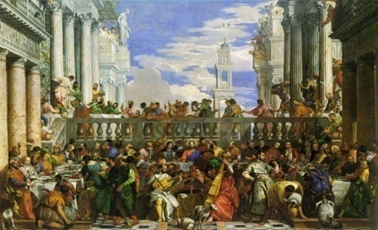 •	Кто автор?•	Какой сюжет лег в основу картины? •	Опишите персонажей, композицию и цветовое решение      4). Сравните две работы5). Проанализируйте картину Джорджоне «Юдифь»· Автор, название· Жанровая принадлежность· Принадлежность к эпохе· Основная идея произведения· Особенности сюжета (что за миф, литературное произведение, история лежит в основе)· Особенности композиции· Основные средства художественного образа (колорит, источник освещения, манера письма и т.д) ИЛЛЮСТРАТИВНЫЙ МАТЕРИАЛ Сдесь сылка на гугл диске (Репрадукции хорошего качества),внизу примерhttps://drive.google.com/drive/u/1/folders/12Er1vo2yOVSrEC8jlg9k8yz7ggzORl1j = СКУЛЬПТУРА =Преподаватели: Майбук Виктория Валерьевна, Морозова Светлана Юрьевна, Неустроева Светлана ОлеговнаДомашние задания по скульптуре смотреть по ссылке на стене в группе ВКонтакте "скульптура ДХШ" https://vk.com/club196388309Для этого вам нужно зайти в группу «Скульптура ДХШ»В ней созданы беседы. Нажимайте на само слово «Беседы», выбираете свой класс, и присоединяетесь к беседе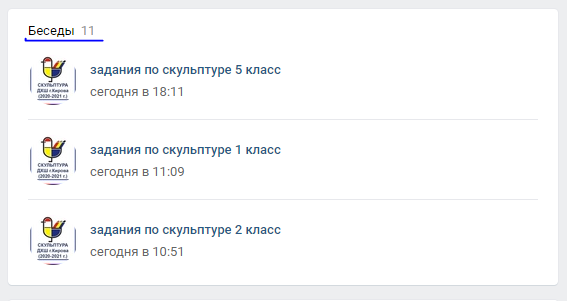 В беседе вы увидите план работы на неделюПравила сдачи работы по скульптуре:Фото работы выкладываем в фотоальбом данной группы.Ищите фотоальбом с номером своей группы, ищем свою фамилию.ВЫКЛАДЫВАЕМ ФОТО В КОММЕНТАРИИ К СВОЕЙ ФАМИЛИИ.В комментарии к фото подписываем ФАМИЛИЮ ИМЯ ГРУППУ НАЗВАНИЕ РАБОТЫ. ОБЯЗАТЕЛЬНО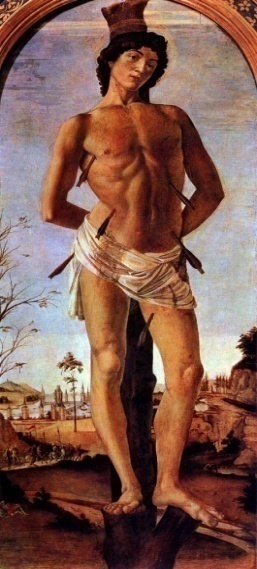 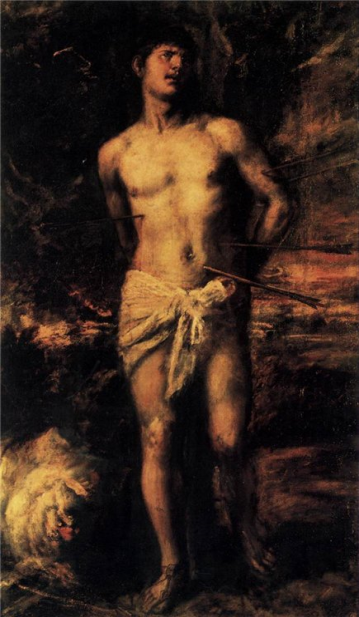 АвторНазваниеПериодКак преподнесен образ святого?СюжетАтрибуты святого